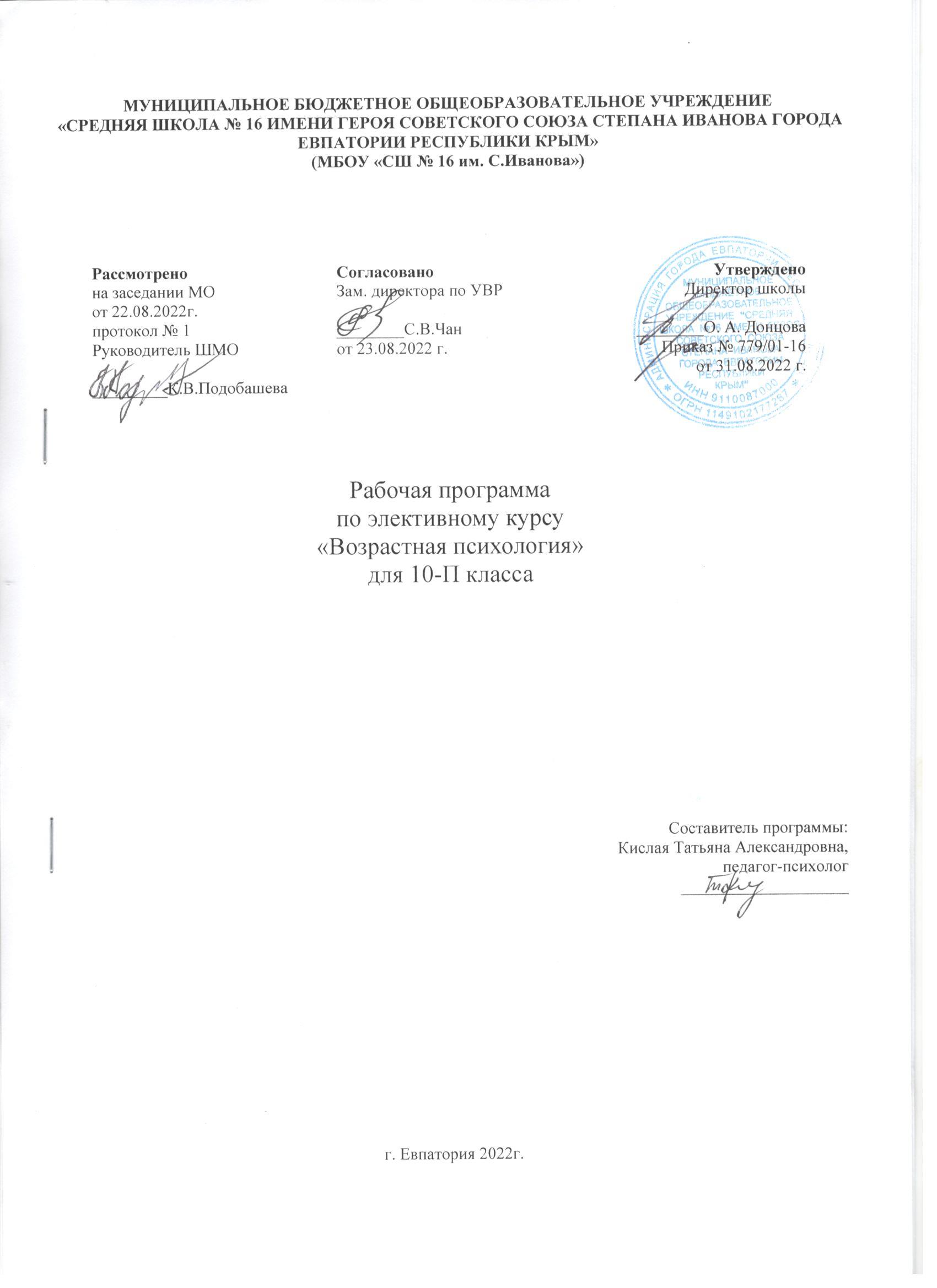 Образовательный стандарт: Образовательный стандарт: Федеральный государственный стандарт СОО, утвержденный приказом Минобразования РФ от 17.05.2012 № 413 (с изменениями)  Рабочая программа элективного курса «Возрастная психология» составлена на основе авторской программы: В.С. Меренкова, Л.Ю. Комлик  «Программа по возрастной психологии» Учебник: «Краткий курс лекций по психологии развития и возрастной психологии: учебно-методическое пособие. – Елец: Елецкий государственный универ- ситет им. И.А. Бунина, 2018. – 90 с. Планируемые результаты освоения курса:Личностные результаты:− формирование мировоззрения, соответствующего современному уровню развития науки и общественной практики, основанного на диалоге культур, а также различных форм общественного сознания, осознание своего места в поликультурном мире;− формирование основ саморазвития и самовоспитания в соответствии с общечеловеческими ценностями и идеалами гражданского общества; готовность и способность к самостоятельной, творческой и ответственной деятельности;− толерантное сознание и поведение в поликультурном мире, готовность и способность вести диалог с другими людьми, достигать в нем взаимопонимания, находить общие цели и сотрудничать для их достижения, способность противостоять идеологии экстремизма, национализма, ксенофобии, дискриминации по социальным, религиозным, расовым, национальным признакам и другим негативным социальным явлениям;− нравственное сознание и поведение на основе усвоения общечеловеческих ценностей;− осознанный выбор будущей профессии и возможностей реализации собственных жизненных планов; отношение к профессиональной деятельности как возможности участия в решении личных, общественных, государственных, общенациональных проблем.Предметные результаты:− представление онтогенетического пути человека как социального индивида и личности, выявление общих закономерностей развития, жизни, деятельности и угасания личности в плане его психической активности;− понимание определяющих закономерностей психического развития в его связи с постоянным воспитанием и обучением;− понимание важнейших этапов психического развития, возрастных и индивидуальных особенностей психики человека.Метапредметные результаты:− умение самостоятельно определять цели деятельности и составлять планы деятельности; самостоятельно осуществлять, контролировать и корректировать деятельность; использовать все возможные ресурсы длядостижения поставленных целей и реализации планов деятельности; выбирать успешные стратегии в различных ситуациях;− умение самостоятельно оценивать и принимать решения, определяющие стратегию поведения с учетом гражданских и нравственных ценностей;− умение использовать готовые знаковые средства (графики, диаграммы, таблицы, схемы и др.) для иллюстрации, интерпретации, аргументации собственной позиции;− владение навыками познавательной рефлексии как осознания совершаемых действий и мыслительных процессов, их результатов и оснований, границ своего знания и незнания, новых познавательных задач и средств их достижения;− умение продуктивно общаться и взаимодействовать в процессе совместной деятельности, учитывать позиции других участников деятельности, эффективно разрешать конфликты.Личностные универсальные учебные действияУ учащихся будут сформированы:-эмоциональная отзывчивость;-устойчивое положительное отношение к урокам психологии; интерес к психологическим занятиям во внеурочной деятельности, понимание значения психологии в собственной жизни;-представление о психологии как факторе, позитивно влияющем на здоровье.Учащиея получит возможность для формирования:- осознанного профессионального выбора в отношении педагогической профессии.-познавательного интереса к психологическим занятиям;-нравственно-эстетических чувств;  -осознанного профессионального выбора в отношении педагогической профессии.-представления о психологических занятиях как способе эмоциональной разгрузки.Учащийся научится: -принимать и сохранять учебную задачу, понимать смысл инструкции учителя и вносить в нее коррективы;-планировать свои действия в соответствии с учебными задачами, различая способ и результат собственных действий;-выполнять действия (в устной форме) в опоре на заданный учителем или сверстниками ориентир;-осуществлять контроль и самооценку своего участия в разных видах психологической деятельности.Учащийся получит возможность научиться:-понимать смысл предложенных заданий, в т. ч. и творческих;-выполнять действия в опоре на заданный ориентир;-воспринимать мнение сверстников и взрослых.Познавательные универсальные учебные действия Учащийся научится:-осуществлять поиск нужной информации в словарике и из дополнительных источников, расширять свои представления о психологии;-самостоятельно работать с дополнительными текстами и заданиями;-передавать свои впечатления;-использовать примеры из жизни при обсуждении материала;-выбирать способы решения исполнительской задачи.Учащийся получит возможность научиться:-осуществлять поиск нужной информации в словарике и дополнительных источниках, включая контролируемое пространство Интернета;-строить свои рассуждения;-обобщать учебный материал;-устанавливать аналогии;-представлять информацию в виде сообщения. Коммуникативные универсальные учебные действия Учащийся научится:-выражать свое мнение о психологических знаниях, используя разные речевые средства( монолог, диалог, письменно);-принимать активное участие в различных видах деятельности;-понимать содержание вопросов о психологии;-проявлять инициативу, участвуя в обсуждениях и диалоге на уроках;-контролировать свои действия в коллективной работе и понимать важность их правильного выполнения;-понимать необходимость координации совместных действий при выполнении учебных и творческих задач;-понимать важность сотрудничества со сверстниками и взрослыми;-принимать мнение, отличное от своей точки зрения;-стремиться к пониманию позиции другого человека.Учащийся получит возможность научиться:-выражать свое мнение о психологии, используя разные средства коммуникации (в т.  ч. средства ИКТ).-понимать значение психологии в передаче настроения и мыслей человека, в общении между людьми;-контролировать	свои	действия	и	соотносить	их	с	действиями	других	участников коллективной работы, включая совместную работу в проектной деятельности.-формулировать и задавать вопросы, использовать речь для передачи информации, для своего действия и действий партнера;-стремиться к координации различных позиций в сотрудничестве Программа предусматривает использование разнообразных форм обучения: лекций, практических занятий, тестов, экспериментальных опытов, тренинговых занятий, решения проблемных задач, защиту рефератов.Содержание элективного курса10 класса ( 32часа)Раздел I. Психология развития и возрастная психология: предмет, за- дачи, методы и разделы.(6 часов)Тема 1. Предмет, задачи, проблемы психологии развития и возрас- тной психологии.Предмет и задачи психологии развития. Основные проблемы психологии развития. Структура психологии развития, основные разделы: детская психоло- гия, психология подросткового возраста, психология юношеского возраста, психология зрелого человека, геронтопсихология. Краткий исторический экс- курс психологии развития.Тема 2. Методы психологии развития и возрастной психологии.Методы психологии развития в профессиональной деятельности педагога и психолога. Классификация методов психологии развития. Группа организа- ционных методов. Метод «возрастных срезов» - сравнительно-возрастных («поперечных»), лонгитюдных («продольных»).Группа эмпирических методов. Дневниковые записи ученых психологов о развитии ребенка. Наблюдение и его виды; беседа и ее виды, эксперимент и его виды. Стратегии естественнонаучного (констатирующего) и формирующего (экспериментально-генетического) исследования в психологии развития. Прак- симические методы (анализ продуктов деятельности). Психодиагностические методы (тесты, опросники, анкеты, интервью-беседы, проективные методы). Метод социометрии.Группа методов обработки данных (количественный и качественный ана- лиз). Интерпретационные методы. Связь методов с основными этапами психо- логического исследования – подготовительным, собственно исследовательским, обработки результатов, анализа и интерпретации данных.Раздел II. Основные категории и проблемы психологии развития и возрастной психологии. (8 часов)Тема 3. Основные категории и проблемы психологии развития и воз- растной психологии.Механизмы развития психики. Основные закономерности психического развития. Изучение закономерностей психического развития человека (источ- ники, условия, движущие силы развития) на разных этапах онтогенеза. Предпо- сылки и условия психического развития ребенка. Внутренняя позиция и разви- тие. Индивидуальное развитие личности (социальная единица и уникальная личность, фактор места как условие развития личности). Социализация лично- сти.Возраст как ключевое понятие психологии развития и возрастной психо- логии. Виды возраста (хронологический, биологический, социальный и психо- логический). Явление неравномерности (гетерохронии) протекания возрастных процессов. Варианты развития: опережение психического развития, ускорение процессов роста (акселерация), задержки психического развития. Структура психологического возраста: социальная ситуация развития, определяющая жиз- ненные задачи на данном этапе развития, ведущий вид деятельности и соответ- ствующие ему возрастные психологические новообразования. Понятие о ста- бильных и критических возрастах. Признаки критического возраста.Тема 4. Роль деятельности и общения в психическом развитии.Взаимосвязь развития и деятельности, понятие ведущей деятельности. Проблема соотношения обучения и развития в исследованиях зарубежных и отечественных психологов, понятие «развивающее обучение», роль общения в процессе формирования психики, появление и развитие разных форм общения.Раздел III. Теории психического развития и возрастная периодизация психического развития.(10)Тема 5. Теории психического развития человека в трудах зарубежных и отечественных психологов.Различные точки зрения на процесс развития ребенка в целом. Проблема генотипической и средовой обусловленности развития ребенка. Биогенетиче- ская теория С. Холла. Теория психического развития К. Бюлера. Теория кон- вергенции двух факторов в развитии – наследственности и среды (В. Штерна).Бихевиористические теории развития (Дж. Уотсон, Э. Торндайк, Б. Скин- нер). Современные теории научения (А. Бандура и др.). Психоаналитические теории детского развития З. Фрейда (становление структуры личности на раз- ных этапах онтогенеза, последовательность стадий психического развития), А. Адлер, К.Г. Юнг о движущих силах развития.Теория психосоциального развития личности Э. Эриксона (понятие иден- тичности, ее виды, кризисы идентичности, стадии психосоциального развития). Учение Ж. Пиаже об интеллектуальном развитии ребенка.Концепция   культурно-исторического   развития   психики    человека Л.С. Выготского. Проблема периодизации психического развития в психологии развития и возрастной психологии. Основания для периодизации, поиск крите-нкнуриев периодизации. Проблема периодизации в трудах Л.С.   Выготского, Д.Б. Эльконина, А.Н. Леонтьева. Закономерности периодизации психического развития в теории Д.Б. Эльконина.Раздел IV. Психология раннего и дошкольного возраста.(10 часов)Тема 6. Характеристика развития познавательных процессов в ран- нем и дошкольном возрасте.Основные закономерности сенсорного развития в раннем и дошкольном возрасте. Развитие чувствительности отдельных анализаторов. Роль слова и деятельности в развитии восприятия. Роль сенсорных эталонов.Развитие свойств внимания. Соотношение произвольного и непроизволь- ного внимания. Индивидуальные особенности внимания. Формирование произ- вольного внимания у старших дошкольников.Развитие различных видов памяти в разные периоды детства. Связь памя- ти с сенсорными процессами ребенка. Обусловленность запоминания деятель- ностью. Развитие произвольной памяти.Мышление и орудийные действия ребенка. Виды мышления и их взаимо- связь. Основные направления в развитии речи детей раннего возраста.Характеристика воображения ребенка; формы проявления воображения дошкольника; виды и функции воображения в детском возрасте; индивидуаль- ные особенности воображения ребенка.Тема 7. Характеристика развития личности в раннем возрасте и формирование структуры самосознания в дошкольном возрасте.Предпосылки формирования личности. Особенности первых представле- ний. Роль оценки поведения ребенка взрослыми в развитии основ самосозна- ния. Проявление индивидуально-типологических особенностей детей. Роль притязаний в становлении личности ребенка. Формирование когнитивного и аффективного компонентов самосознания. Полоролевая идентификация. Осо- бенности самооценки в дошкольном возрасте.Тема 8. Характеристика развития эмоционально-волевой сферы в раннем и дошкольном возрасте.Специфика развития эмоций и чувств в первые три года жизни. Повы- шенная эмоциональность дошкольника, ее причины. Роль общения в развитии чувств дошкольника. Способность к сопереживанию и ее значение для форми- рования высших чувств. Влияние чувств на познавательные процессы.Раздел V. Психология младшего школьника. (15 часов)Тема 9. Социальная ситуация психического развития в младшем школьном возрасте.Социальная ситуация развития детей младшего школьного возраста. Кри- зис 7 лет. Психологическая готовность к обучению в школе. Методы диагно- стики готовности к обучению в школе. Становление позиции ученика как лич- ностного новообразования младшего школьника. Общие проблемы социализа- ции личности: адаптация к школе (физиологическая, психологическая). Методы диагностики степени адаптации ребенка к школе. Основные причины трудностей в обучении младших школьников. Трудности процесса адаптации и их проявления в изменение поведения детей.Тема 10. Учебная деятельность как ведущий тип деятельности млад- шего школьника.Содержание, функции учебной деятельности. Структура учебной дея- тельности: учебные задачи, учебные действия, действия контроля, действия оценки (по Д.Б. Эльконину и В.В. Давыдову). Мотивы учения. Принятие учеб- ной задачи, освоение действий с учебным материалом. Закономерности форми- рования учебной деятельности. Связь содержания учебной деятельности и пси- хического развития ребенка.Тема 11. Основные психические новообразования младшего школь-ника.Развитие внимания, восприятия, памяти и воображения в младшемшкольном возрасте.Развитие произвольного внимания в ходе выполнения учебных целей у младшего школьника. Динамика развития восприятия в ходе усвоения школь- ных дисциплин. Совершенствование мнемических процессов у младшего школьника в учебной деятельности. Соотношение непроизвольного и произ- вольного запоминания в младшем школьном возрасте. Младший школьный возраст – сензитивный период для становления внешних форм произвольного запоминания. Развитие логической памяти у младшего школьника в процессе обучения. Возрастные и индивидуальные характеристики памяти младшего школьника. Развитие творческого и воссоздающего воображения у младшего школьника в учебной деятельности.Развитие словесно-логического, рассуждающего мышления. Проблема развития мышления в рамках развивающего обучения (Д.Б. Эльконин, В.В. Да- выдов). Динамика развития мыслительных процессов: анализа, синтеза, обоб- щения, сравнения у младших школьников. Развитие произвольности и опосре- дованности познавательных процессов в учебной деятельности. Формирование произвольной и развернутой речи у младшего школьника.Основные особенности личности младшего школьника. Становление внутреннего плана действий. Развитие рефлексии. Особенности проявления свойств темперамента при формировании личности младшего школьника. Воз- растные и индивидуальные особенности становления характера в младшем школьном возрасте. Динамика становления интересов и способностей младших школьников.Тема 12. Динамика межличностных отношений в младшем школь- ном возрасте.Понятие межличностных отношений в группах и коллективах. Формы общения ребенка со взрослыми и сверстниками. Факторы, определяющие по- ложения ученика в системе межличностных отношений. Младший школьник и его положение в системе личных взаимоотношений. Характеристика межлич- ностных отношений детей младшего школьного возраста. Особенности развития межличностных отношений младших школьников со взрослыми. Роль учи- теля в становлении межличностных отношений у младших школьников.Раздел VI. Психология подросткового и юношеского возраста. (11 часов)Тема 13. Проблема продолжительности подросткового и юношеского возраста.Анатомо-физиологическая перестройка организма у подростков, ее влия- ние на психологические особенности возраста. Понятие о созревании и разви- тии, их влияние на формирование личности подростка. Роль гетерохронности органического, полового и социального развития в возникновении подростко- вого возраста (Л.С. Выготский). Индивидуальные и половые различия в темпе и характере физического, психологического и социального развития подростков и юношей.Тема 14. Ведущая деятельность в подростковом и юношеском возрас-те.Место	учебной	деятельности	в	подростковом	возрасте.	Интимно-личностное общение подростков как ведущая деятельность. Становление ново- го типа отношения со взрослыми. Положение в школе и отношения с учителя- ми. Положение в семье и отношения с родителями. Роль общения со сверстни- ками в психическом развитии подростка. Другие виды деятельности подростка.Профессионально-учебная деятельность как ведущая. Выбор жизненного пути, определение своего места во взрослом мире, трудности профессионально- го и личностного самоопределения. Мотивация профессиональной деятельно- сти. «Порог взрослой жизни» как социальная ситуация развития в юношеском возрасте.Тема 15. Психологическая характеристика предподросткового воз- раста и кризиса юношеского возраста.Кризис в подростковом возрасте как кризис отношений. Проблема подро- сткового кризиса в свете разных концепций. Классические исследования под- росткового возраста (С. Холл, Э. Шпрангер, Ш. Бюлер, Э. Эриксон,	К. Левин, Ж. Пиаже). Новые тенденции в изучении отрочества (Л.С. Выготский, Д.Б. Эльконин, Л.И. Божович).Взгляды К. Юнга, Б. Ливехуда, Э. Эриксона на кризис юношеского воз- раста. Специфика проявлений кризиса у студентов. Кризис идентичности (по Э. Эриксону). Характеристика основных статусов идентичности (по Дж. Марсиа). Кризис интимности. Специфика проявлений кризиса у работающей молодежи. Пути разрешения кризиса.Тема 16. Основные психические новообразования в подростковом и юношеском возрасте.Чувство взрослости как основное психологическое новообразование под- росткового возраста. Чувство взрослости как специфическая форма самосозна- ния (Д.Б. Эльконин). Реакции эмансипации. Конфликты в семье. Группирова- ние со сверстниками. Оценка и самооценка. Акцентуации характера в подрост- ковом возрасте, «трудные подростки».Особенности личности в юношеском возрасте. Становление мировоззре- ния. Функция саморегуляции личностных новообразований (ценности, ценно- стные ориентации, идеалы, образ Я, уровень притязаний, самооценка и само- контроль). Психосексуальное развитие и взаимоотношения полов, особенности юношеской дружбы и любви.Раздел VII. Психология взрослости.(8 часов)Тема 17. Возрастные задачи развития в I половине взрослости.Психофизиологические и познавательные особенности в период ранней взрослости: структура психофизиологического развития взрослых, когнитивное развитие в ранней взрослости. Физическое развитие в I половине взрослости.Периоды и задачи развития в ранней взрослости: характеристика 6-ой стадии жизненного цикла по Э. Эриксону; периодизация жизни женщины и жизни мужчины по Д. Левинсону; возрастные задачи развития.Тема 18. Психологическое содержание возрастных кризисов I поло- вины взрослости.Возрастные кризисы I половины взрослости. Кризис тридцати лет. Моде- ли поведения женщин. Модели поведения мужчин (Г. Шихи). Кризис середины жизни (взгляды К.Юнга, Б. Ливехуда, Э. Эриксона). Пути разрешения кризисов. Психологическая поддержка взрослых в ситуации кризиса.Тема 19. Психосоциальное развитие в I половине взрослости.Развитие «Я» как члена семьи. Развитие «Я» как профессионала. Трех- компонентная структура любви Р. Стернберга. Установление близких отноше- ний. Образование пары и развитие отношений. Выбор спутника жизни и созда- ние семьи. Родительство и развитие взрослых: семейный цикл, переход к роди- тельству, воспитание ребенка и изменение родительских ролей.Этапы профессионального пути. Выбор профессии и профессиональная подготовка. Поступление на работу и профессиональная адаптация. Упрочение, сохранение и изменение карьеры. Различия в труде мужчин и женщин. Совме- щение работы и семейной жизни.Тема 20. Переходный возраст взрослости (30-35 лет).Способность к социальному бытию. Расширение психологического про- странства семейных отношений. Пересмотр личных параметров своей индиви- дуальности. Схема отношений ребенка с отцом. Обновление решений о соци- альном положении. Возможные пути бескризисного прохождения данного воз- растного этапа.Тема 21. Стадия зрелости (35-50 лет).Начало снижения уровня физических возможностей. Личностные изме- нения. Сомнение в правильности прожитой жизни как центральная проблема данного периода. Зрелость как вершина жизненного пути. Источники удовле- творения в данном возрастном периоде: семейная жизнь, успехи детей и т.д. Индивидуальная реализация своей сущности. Освоение новых социальных ро- лей: (бабушки, дедушки, свекра, свекрови, тестя, тещи). Осознание философии жизни. 2-ой кризисный период зрелости (40-45 лет). Осознание утраты молодо- сти. Самообразование. Одиночество в этом возрасте. Тема 22. Пожилой возраст (51-65 лет).Предпенсионный возраст. Кризис пожилого возраста. Эгоистическая ста- лиация. Возможности для самореализации и личностного развития. Социаль- ные интересы. Оживление чувств. Старческий возраст (старше 65 лет). Переме- ны в жизни, способы вызвать стресс (по Холмсу и Ранге): смерть супруга (суп- руги), уход на пенсию и пр. Зависимость от других людей. Старческий возрастисточник жизненной философии. КРАТКИЙ КУРС ЛЕКЦИЙТематическое планирование10-11 классыТематическое планирование 10-П классКалендарно-тематическое планирование для 10-П класса       №      п/пНаименование разделов и темВсего часовРаздел 1Психология развития и возрастная психология: предмет, задачи, методы и разделы.2Раздел 2Основные категории и проблемы психологии развития и возрастной психологии.3Раздел 3Теории психического развития и возрастная периодизация психического развития.2Раздел 4Психология раннего и дошкольного возраста.6Раздел 5Психология младшего школьника.8Раздел 6Психология подросткового и юношеского возраста.7Раздел 7Психология взрослости.6ИТОГО34№ раздела и темыНаименование разделов и темКоличество часов Раздел I.  Психология развития и возрастная психология: предмет, задачи,  методы и разделы.2Тема 1Предмет, задачи, проблемы психологии развития и возрастной психологии.1 Тема 2Методы психологии развития и возрастной психологии.1Раздел IIОсновные категории и проблемы психологии развития и возрастной психологии.3Тема 3Основные категории и проблемы психологии развития и возрастной психологии.2Тема 4Роль деятельности и общения в психическом развитии.1Раздел IIIТеории психического развития и возрастная периодизация психического развития2Тема 5Теории психического развития человека в трудах зарубежных и отечественных психологов.2Радел IVПсихология раннего и дошкольного возраста.6Тема 6Характеристика развития познавательных процессов в ран- нем и дошкольном возрасте.2Тема 7Характеристика развития личности в раннем возрасте и формирование структуры самосознания в дошкольном возрасте.2Тема 8Характеристика развития эмоционально-волевой сферы в раннем и дошкольном возрасте.2Раздел V.  Психология младшего школьника.8Тема 9Социальная ситуация психического развития в младшем школьном возрасте2 Тема 10Учебная деятельность как ведущий тип деятельности младшего школьника.2Тема 11  Основные психические новообразования младшего школьника.2Тема 12  Динамика межличностных отношений в младшем школьном возрасте.2Раздел VIПсихология подросткового и юношеского возраста.7Тема 13  Проблема продолжительности подросткового и юношеского возраста.2Тема 14Ведущая деятельность в подростковом и юношеском возрасте.2Тема 15Психологическая характеристика предподросткового возраста и кризиса юношеского возраста.2Тема 16Возрастные задачи развития в I половине взрослости1Раздел VIIПсихология взрослости6Тема 17Возрастные задачи развития в I половине взрослости1Тема 18Психологическое содержание возрастных кризисов I половины взрослости.1Тема 19Психосоциальное развитие в I половине взрослости.1Тема 20Переходный возраст взрослости (30-35 лет).1Тема 21Стадия зрелости (35-50 лет).1Тема 22Пожилой возраст (51-65 лет).1Итого34№ п/п№ п/п№ п/пДатаДатаТема урокаППФПФТема урока Раздел I.  Психология развития и возрастная психология: предмет, задачи,  методы и разделы.(2 часа) Раздел I.  Психология развития и возрастная психология: предмет, задачи,  методы и разделы.(2 часа) Раздел I.  Психология развития и возрастная психология: предмет, задачи,  методы и разделы.(2 часа) Раздел I.  Психология развития и возрастная психология: предмет, задачи,  методы и разделы.(2 часа) Раздел I.  Психология развития и возрастная психология: предмет, задачи,  методы и разделы.(2 часа) Раздел I.  Психология развития и возрастная психология: предмет, задачи,  методы и разделы.(2 часа)101.09Предмет, задачи, проблемы психологии развития и возрастной психологии.208.09Методы психологии развития и возрастной психологии.Раздел II.  Основные категории и проблемы психологии развития и возрастной психологии.(3 часа)Раздел II.  Основные категории и проблемы психологии развития и возрастной психологии.(3 часа)Раздел II.  Основные категории и проблемы психологии развития и возрастной психологии.(3 часа)Раздел II.  Основные категории и проблемы психологии развития и возрастной психологии.(3 часа)Раздел II.  Основные категории и проблемы психологии развития и возрастной психологии.(3 часа)Раздел II.  Основные категории и проблемы психологии развития и возрастной психологии.(3 часа)315.09Основные категории и проблемы психологии развития и возрастной психологии.422.09Основные категории и проблемы психологии развития и возрастной психологии.529.09Роль деятельности и общения в психическом развитии.Раздел III  Теории психического развития и возрастная периодизация психического развития(2 часа)Раздел III  Теории психического развития и возрастная периодизация психического развития(2 часа)Раздел III  Теории психического развития и возрастная периодизация психического развития(2 часа)Раздел III  Теории психического развития и возрастная периодизация психического развития(2 часа)Раздел III  Теории психического развития и возрастная периодизация психического развития(2 часа)Раздел III  Теории психического развития и возрастная периодизация психического развития(2 часа)606.10Теории психического развития человека в трудах зарубежных и отечественных психологов.713.10Теории психического развития человека в трудах зарубежных и отечественных психологов.Радел IV Психология раннего и дошкольного возраста.(6 часов)Радел IV Психология раннего и дошкольного возраста.(6 часов)Радел IV Психология раннего и дошкольного возраста.(6 часов)Радел IV Психология раннего и дошкольного возраста.(6 часов)Радел IV Психология раннего и дошкольного возраста.(6 часов)Радел IV Психология раннего и дошкольного возраста.(6 часов)820.10Характеристика развития познавательных процессов в раннем и дошкольном возрасте.927.10Характеристика развития познавательных процессов в раннем и дошкольном возрасте.1010.11Характеристика развития личности в раннем возрасте и формирование структуры самосознания в дошкольном возрасте.1117.11Характеристика развития личности в раннем возрасте и формирование структуры самосознания в дошкольном возрасте.1224.11Характеристика развития эмоционально-волевой сферы в раннем и дошкольном возрасте.1301.12Характеристика развития эмоционально-волевой сферы в раннем и дошкольном возрасте.Радел IV Психология младшего школьника.(8 часов)Радел IV Психология младшего школьника.(8 часов)Радел IV Психология младшего школьника.(8 часов)Радел IV Психология младшего школьника.(8 часов)Радел IV Психология младшего школьника.(8 часов)Радел IV Психология младшего школьника.(8 часов)1408.12Социальная ситуация психического развития в младшем школьном возрасте1515.12Социальная ситуация психического развития в младшем школьном возрасте1622.12Учебная деятельность как ведущий тип деятельности младшего школьника.1729.12Учебная деятельность как ведущий тип деятельности младшего школьника.1812.01  Основные психические новообразования младшего школьника.1919.01  Основные психические новообразования младшего школьника.2026.01Динамика межличностных отношений в младшем школьном возрасте.2102.02Динамика межличностных отношений в младшем школьном возрасте.Раздел VI Психология подросткового и юношеского возраста.(7 часов)Раздел VI Психология подросткового и юношеского возраста.(7 часов)Раздел VI Психология подросткового и юношеского возраста.(7 часов)Раздел VI Психология подросткового и юношеского возраста.(7 часов)Раздел VI Психология подросткового и юношеского возраста.(7 часов)Раздел VI Психология подросткового и юношеского возраста.(7 часов)2209.02Проблема продолжительности подросткового и юношеского возраста.2316.02Проблема продолжительности подросткового и юношеского возраста.2402.03Ведущая деятельность в подростковом и юношеском возрасте.2509.03Ведущая деятельность в подростковом и юношеском возрасте.2616.03Психологическая характеристика предподросткового возраста и кризиса юношеского возраста.2730.03Психологическая характеристика предподросткового возраста и кризиса юношеского возраста.2806.04Возрастные задачи развития в I половине взрослостиРаздел VII Психология взрослости (6 часов)Раздел VII Психология взрослости (6 часов)Раздел VII Психология взрослости (6 часов)Раздел VII Психология взрослости (6 часов)Раздел VII Психология взрослости (6 часов)Раздел VII Психология взрослости (6 часов)2913.04Возрастные задачи развития в I половине взрослости3020.04Психологическое содержание возрастных кризисов I половины взрослости.3127.04Психосоциальное развитие в I половине взрослости.3204.05Переходный возраст взрослости (30-35 лет).3311.05Стадия зрелости (35-50 лет).3418.05Пожилой возраст (51-65 лет).3525.05Подведение итогов